Rationale or Comment:Set the depth of the blade, while the saw is unplugged, and lock it at a depth so that the lowest tooth does not extend more than about 0.3 cm or 1/8" beneath the wood.Keep all cords clear of cutting area.Circular saws are designed for right-hand operation; left-handed operation will demand more care to operate safely.If being used near a wet location, connect to a Ground Fault Circuit Interrupter (GFCI) outlet.End of DocumentDisclaimerThis document is written as a general guideline. MIA+BSI and its Member companies have neither liability nor can they be responsible to any person or entity for any misunderstanding, misuses, or misapplication that would cause loss or damage of any kind, including loss of rights, material, or personal injury, or alleged to be caused directly or indirectly by the information contained in this document.  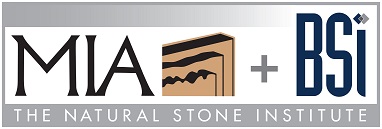 Your company nameWorkplace Safety AssessmentJob Hazard Analysis (JHA)   Your company nameWorkplace Safety AssessmentJob Hazard Analysis (JHA)   Your company nameWorkplace Safety AssessmentJob Hazard Analysis (JHA)   Your company nameWorkplace Safety AssessmentJob Hazard Analysis (JHA)   Your logo hereDocument Control #:Stone-JHA-004Stone-JHA-004Stone-JHA-004Revision Date:mm/dd/yyyyDocument Title:Job Hazard Analysis (JHA)Job Hazard Analysis (JHA)Job Hazard Analysis (JHA)Issue #:1.0Department:WarehousingWarehousingWarehousingFrequency:AnnuallyPersonal Protective Equipment Required:Safety glasses, face shield,  hearing protection (dust mask – see company requirements) Safety glasses, face shield,  hearing protection (dust mask – see company requirements) Safety glasses, face shield,  hearing protection (dust mask – see company requirements) Completed by:Insert Company Representative HereUsing a Circular/Table SawUsing a Circular/Table SawUsing a Circular/Table SawUsing a Circular/Table SawUsing a Circular/Table SawUsing a Circular/Table SawTask DescriptionTask DescriptionHazardControlControlControlCutting Wood Cutting Wood Noise Wear hearing protection (ear muffs or plugs)Wear hearing protection (ear muffs or plugs)Wear hearing protection (ear muffs or plugs)Cutting Wood Cutting Wood Kick BackEnsure blade is sharpDo not force cutAllow the saw to reach full power before starting to cutWear safety glasses with face shieldEnsure blade is sharpDo not force cutAllow the saw to reach full power before starting to cutWear safety glasses with face shieldEnsure blade is sharpDo not force cutAllow the saw to reach full power before starting to cutWear safety glasses with face shieldCutting Wood Cutting Wood Cuts to OperatorUse two hands to operate saws - one on a trigger switch and the other on a front knob handleDo not carry the saw with a finger on the trigger switchUse two hands to operate saws - one on a trigger switch and the other on a front knob handleDo not carry the saw with a finger on the trigger switchUse two hands to operate saws - one on a trigger switch and the other on a front knob handleDo not carry the saw with a finger on the trigger switchLoss of ControlLoss of ControlOperator Injury / Product Damage Maintain a two hand grip and apply controlled pressure Maintain a two hand grip and apply controlled pressure Maintain a two hand grip and apply controlled pressure Binding BladeBinding BladeBlade BreakageThis is an indication that the blade may be dull, operator is forcing the cut or pressure is being applied to blade as cut is made.  Stop work and evaluate where pressure is coming from, ensure material is properly securedThis is an indication that the blade may be dull, operator is forcing the cut or pressure is being applied to blade as cut is made.  Stop work and evaluate where pressure is coming from, ensure material is properly securedThis is an indication that the blade may be dull, operator is forcing the cut or pressure is being applied to blade as cut is made.  Stop work and evaluate where pressure is coming from, ensure material is properly secured